Articles of Organization of a Virginia Professional Limited Liability Company (PLLC) InstructionsIt is a Class 1 misdemeanor for any person to sign a document he or she knows is false in any material respect with intent that the document be delivered to the Commission for filing. DO NOT RETURN INSTRUCTION PAGE WITH THE SIGNED STATEMENT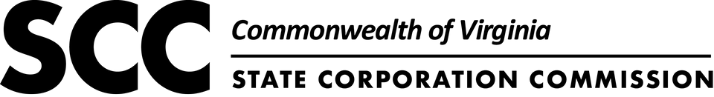 Articles of Organization Professional ChecklistIt is easy to forget or overlook something. Use this checklist to save time by avoiding common errors. Validate the sole and specific purpose is a qualified professional service.Check name availability to ensure your LLC name is unique.   Confirm your name includes limited liability company, limited company, professional limited liability company, professional limited company or an abbreviation. Include at least one signature of an organizer.Enclose $100 filing fee. Please make it payable to the State Corporation Commission.Remove any enclosed documents. Only send the form. Purpose:Use this form to register your Virginia Professional LLC. A professional LLC provides qualified services. Filing Options:You may submit this form three ways:  File online at cis.scc.virginia.gov.Complete and mail to P.O. Box 1197, Richmond, VA 23218-1197 orComplete and deliver to 1300 East Main Street, Tyler Building, 1st Floor, Richmond, VA 23219.Fee:There is a $100 filing fee. Please make payment payable to the State Corporation Commission.General:Use English language.Avoid processing errors by handwriting in legible black ink letters or typing.Follow this additional guideline if you are preparing your own articles of organization: use solid letter size white paper with minimum 1.25” top margin and 0.75” all other sides Do not include any attachments. This form meets all of the requirements. Resources:Use these resources to learn more. FAQs: PLLC, Registered Agent and Office Addresses and Business Entity NamesNew Business ResourcesSection l:PLLC InformationLimited Liability Company Name Requirements: Name contains one of the following: Limited Company; Limited Liability Company; L.C.; LC; L.L.C.; or LLC or Professional Limited Company; A Professional Limited Company; Professional Limited Liability Company; A Professional Limited Liability Company; P.L.C.; PLC, P.L.L.C.; or PLLC Name is unique. Businesses on record with the Commission cannot have the same name. Name Availability Check confirms the uniqueness. Complete this check before you submit.Name cannot use language that refers to different business type (i.e. corporation). Name cannot represent a type of service it will not provide (i.e. banking). There are restricted words that may require additional information or review. See Business Entity Names FAQs for more information. Section ll:Sole and Specific PurposeThe company must be organized to provide a qualified professional service.Section lll: Principal OfficeThe principal office is the location of the LLC’s principal executive offices. You may not use a post office box.Section lV: Registered AgentA registered agent is a person who accepts documents and notices on behalf of the LLC. The LLC may not act as its own registered agent and may only have one registered agent. See Registered Agents and Office Addresses for information. Section V:QualificationSelect one box. A registered agent must meet at least one of the listed qualifications.Section VI:Registered OfficeThe registered office is the business office for the registered agent.Registered Office Address Requirements: The physical address is in Virginia.Virtual office or a mail drop, commercial mail receiving agency is not acceptable. Provide a complete physical address. It includes street name and number, city, state, zip code and the county or city name where the office is located. Post Office box is only acceptable when the town/city has a population of less than 2,000. Section VII: Signatures of OrganizersAll organizers must sign. If a business entity is the organizer, the signature block must include the name of the business as well as the name and title of the individual signing on behalf of the organizer. (e.g., ABC Corporation as organizer, by Joe Doe, President).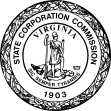 Form LLC1103 (Rev. 3/22)                                                                                     State Corporation Commission Articles of Organization of a Virginia Professional Limited Liability CompanySection l:   PLLC InformationEnter a unique name. It must contain limited liability company, limited company, professional limited liability, professional limited company, or an abbreviation. Complete a Name Availability Check to confirm the name is unique. Enter a unique name. It must contain limited liability company, limited company, professional limited liability, professional limited company, or an abbreviation. Complete a Name Availability Check to confirm the name is unique. Enter a unique name. It must contain limited liability company, limited company, professional limited liability, professional limited company, or an abbreviation. Complete a Name Availability Check to confirm the name is unique. Enter a unique name. It must contain limited liability company, limited company, professional limited liability, professional limited company, or an abbreviation. Complete a Name Availability Check to confirm the name is unique. Enter a unique name. It must contain limited liability company, limited company, professional limited liability, professional limited company, or an abbreviation. Complete a Name Availability Check to confirm the name is unique. Enter a unique name. It must contain limited liability company, limited company, professional limited liability, professional limited company, or an abbreviation. Complete a Name Availability Check to confirm the name is unique. Enter a unique name. It must contain limited liability company, limited company, professional limited liability, professional limited company, or an abbreviation. Complete a Name Availability Check to confirm the name is unique. Enter a unique name. It must contain limited liability company, limited company, professional limited liability, professional limited company, or an abbreviation. Complete a Name Availability Check to confirm the name is unique. Enter a unique name. It must contain limited liability company, limited company, professional limited liability, professional limited company, or an abbreviation. Complete a Name Availability Check to confirm the name is unique. Enter a unique name. It must contain limited liability company, limited company, professional limited liability, professional limited company, or an abbreviation. Complete a Name Availability Check to confirm the name is unique. Enter a unique name. It must contain limited liability company, limited company, professional limited liability, professional limited company, or an abbreviation. Complete a Name Availability Check to confirm the name is unique. Enter a unique name. It must contain limited liability company, limited company, professional limited liability, professional limited company, or an abbreviation. Complete a Name Availability Check to confirm the name is unique. Enter a unique name. It must contain limited liability company, limited company, professional limited liability, professional limited company, or an abbreviation. Complete a Name Availability Check to confirm the name is unique. Section l:   PLLC InformationLLC NameLLC NameLLC NameSection l:   PLLC InformationLLC Contact Number (optional):LLC Contact Number (optional):LLC Contact Number (optional):LLC Contact Number (optional):Section l:   PLLC InformationLLC Email (optional):LLC Email (optional):LLC Email (optional):LLC Email (optional):Section l:   PLLC InformationSection II:Sole and SpecificSelect the type of professional(s) who will provide qualified service(s) to the public for your company. These professional(s) must have a license, certification or other legal authorization before providing the qualified service. If your profession is not listed, it is not qualified under the Professional LLC Act. The sole and specific purpose of this PLLC is to render qualified professional services as a: Select the type of professional(s) who will provide qualified service(s) to the public for your company. These professional(s) must have a license, certification or other legal authorization before providing the qualified service. If your profession is not listed, it is not qualified under the Professional LLC Act. The sole and specific purpose of this PLLC is to render qualified professional services as a: Select the type of professional(s) who will provide qualified service(s) to the public for your company. These professional(s) must have a license, certification or other legal authorization before providing the qualified service. If your profession is not listed, it is not qualified under the Professional LLC Act. The sole and specific purpose of this PLLC is to render qualified professional services as a: Select the type of professional(s) who will provide qualified service(s) to the public for your company. These professional(s) must have a license, certification or other legal authorization before providing the qualified service. If your profession is not listed, it is not qualified under the Professional LLC Act. The sole and specific purpose of this PLLC is to render qualified professional services as a: Select the type of professional(s) who will provide qualified service(s) to the public for your company. These professional(s) must have a license, certification or other legal authorization before providing the qualified service. If your profession is not listed, it is not qualified under the Professional LLC Act. The sole and specific purpose of this PLLC is to render qualified professional services as a: Select the type of professional(s) who will provide qualified service(s) to the public for your company. These professional(s) must have a license, certification or other legal authorization before providing the qualified service. If your profession is not listed, it is not qualified under the Professional LLC Act. The sole and specific purpose of this PLLC is to render qualified professional services as a: Select the type of professional(s) who will provide qualified service(s) to the public for your company. These professional(s) must have a license, certification or other legal authorization before providing the qualified service. If your profession is not listed, it is not qualified under the Professional LLC Act. The sole and specific purpose of this PLLC is to render qualified professional services as a: Select the type of professional(s) who will provide qualified service(s) to the public for your company. These professional(s) must have a license, certification or other legal authorization before providing the qualified service. If your profession is not listed, it is not qualified under the Professional LLC Act. The sole and specific purpose of this PLLC is to render qualified professional services as a: Select the type of professional(s) who will provide qualified service(s) to the public for your company. These professional(s) must have a license, certification or other legal authorization before providing the qualified service. If your profession is not listed, it is not qualified under the Professional LLC Act. The sole and specific purpose of this PLLC is to render qualified professional services as a: Select the type of professional(s) who will provide qualified service(s) to the public for your company. These professional(s) must have a license, certification or other legal authorization before providing the qualified service. If your profession is not listed, it is not qualified under the Professional LLC Act. The sole and specific purpose of this PLLC is to render qualified professional services as a: Select the type of professional(s) who will provide qualified service(s) to the public for your company. These professional(s) must have a license, certification or other legal authorization before providing the qualified service. If your profession is not listed, it is not qualified under the Professional LLC Act. The sole and specific purpose of this PLLC is to render qualified professional services as a: Select the type of professional(s) who will provide qualified service(s) to the public for your company. These professional(s) must have a license, certification or other legal authorization before providing the qualified service. If your profession is not listed, it is not qualified under the Professional LLC Act. The sole and specific purpose of this PLLC is to render qualified professional services as a: Select the type of professional(s) who will provide qualified service(s) to the public for your company. These professional(s) must have a license, certification or other legal authorization before providing the qualified service. If your profession is not listed, it is not qualified under the Professional LLC Act. The sole and specific purpose of this PLLC is to render qualified professional services as a: Section II:Sole and SpecificArchitectArchitectArchitectArchitectNurse practitionerNurse practitionerNurse practitionerNurse practitionerNurse practitionerSection II:Sole and SpecificPractitioner of the Behavioral science professionPractitioner of the Behavioral science professionPractitioner of the Behavioral science professionPractitioner of the Behavioral science professionPharmacistPharmacistPharmacistPharmacistPharmacistSection II:Sole and SpecificClinical nurse specialistClinical nurse specialistClinical nurse specialistClinical nurse specialistLicensed physical therapist assistantLicensed physical therapist assistantLicensed physical therapist assistantLicensed physical therapist assistantLicensed physical therapist assistantSection II:Sole and SpecificDentistDentistDentistDentistLicensed physical therapistLicensed physical therapistLicensed physical therapistLicensed physical therapistLicensed physical therapistSection II:Sole and SpecificAudiologistAudiologistAudiologistAudiologistOptometristOptometristOptometristOptometristOptometristSection II:Sole and SpecificPractitioner of the healing arts Practitioner of the healing arts Practitioner of the healing arts Practitioner of the healing arts Professional engineerProfessional engineerProfessional engineerProfessional engineerProfessional engineerSection II:Sole and SpecificCertified interior designerCertified interior designerCertified interior designerCertified interior designerPublic Accountant/ Certified Public Accountant Public Accountant/ Certified Public Accountant Public Accountant/ Certified Public Accountant Public Accountant/ Certified Public Accountant Public Accountant/ Certified Public Accountant Section II:Sole and SpecificLicensed insurance consultantLicensed insurance consultantLicensed insurance consultantLicensed insurance consultantSpeech pathologistSpeech pathologistSpeech pathologistSpeech pathologistSpeech pathologistSection II:Sole and SpecificLand surveyorLand surveyorLand surveyorLand surveyorSurgeonSurgeonSurgeonSurgeonSurgeonSection II:Sole and SpecificLandscape architectLandscape architectLandscape architectLandscape architectVeterinarianVeterinarianVeterinarianVeterinarianVeterinarianSection II:Sole and SpecificAttorney at lawAttorney at lawAttorney at lawAttorney at lawSection II:Sole and SpecificSection lIl: Principal OfficeEnter the complete physical address of the PLLC principal executive office. Provide a street number and name. Enter the complete physical address of the PLLC principal executive office. Provide a street number and name. Enter the complete physical address of the PLLC principal executive office. Provide a street number and name. Enter the complete physical address of the PLLC principal executive office. Provide a street number and name. Enter the complete physical address of the PLLC principal executive office. Provide a street number and name. Enter the complete physical address of the PLLC principal executive office. Provide a street number and name. Enter the complete physical address of the PLLC principal executive office. Provide a street number and name. Enter the complete physical address of the PLLC principal executive office. Provide a street number and name. Enter the complete physical address of the PLLC principal executive office. Provide a street number and name. Enter the complete physical address of the PLLC principal executive office. Provide a street number and name. Enter the complete physical address of the PLLC principal executive office. Provide a street number and name. Enter the complete physical address of the PLLC principal executive office. Provide a street number and name. Enter the complete physical address of the PLLC principal executive office. Provide a street number and name. Section lIl: Principal OfficeAddress Line 1:Address Line 1:Section lIl: Principal OfficeAddress Line 2:Address Line 2:Section lIl: Principal OfficeCity:City:StateStateZip Code:Section lV:Enter the initial registered agent’s name. The PLLC cannot act as their own registered agent.  Enter the initial registered agent’s name. The PLLC cannot act as their own registered agent.  Enter the initial registered agent’s name. The PLLC cannot act as their own registered agent.  Enter the initial registered agent’s name. The PLLC cannot act as their own registered agent.  Enter the initial registered agent’s name. The PLLC cannot act as their own registered agent.  Enter the initial registered agent’s name. The PLLC cannot act as their own registered agent.  Enter the initial registered agent’s name. The PLLC cannot act as their own registered agent.  Enter the initial registered agent’s name. The PLLC cannot act as their own registered agent.  Enter the initial registered agent’s name. The PLLC cannot act as their own registered agent.  Enter the initial registered agent’s name. The PLLC cannot act as their own registered agent.  Enter the initial registered agent’s name. The PLLC cannot act as their own registered agent.  Enter the initial registered agent’s name. The PLLC cannot act as their own registered agent.  Enter the initial registered agent’s name. The PLLC cannot act as their own registered agent.  Enter the initial registered agent’s name. The PLLC cannot act as their own registered agent.  Enter the initial registered agent’s name. The PLLC cannot act as their own registered agent.  Enter the initial registered agent’s name. The PLLC cannot act as their own registered agent.  Enter the initial registered agent’s name. The PLLC cannot act as their own registered agent.  Enter the initial registered agent’s name. The PLLC cannot act as their own registered agent.  Enter the initial registered agent’s name. The PLLC cannot act as their own registered agent.  Enter the initial registered agent’s name. The PLLC cannot act as their own registered agent.  Enter the initial registered agent’s name. The PLLC cannot act as their own registered agent.  Registered AgentRegistered Agent NameRegistered Agent NameRegistered Agent NameRegistered Agent NameRegistered Agent NameRegistered Agent NameRegistered Agent NameRegistered Agent NameRegistered Agent Email (optional)Registered Agent Email (optional)Registered Agent Email (optional)Registered Agent Email (optional)Registered Agent Email (optional)Registered Agent Email (optional)Registered Agent Email (optional)Registered Agent Email (optional)Section V:Choose one qualification for the registered agent.Choose one qualification for the registered agent.Choose one qualification for the registered agent.Choose one qualification for the registered agent.Choose one qualification for the registered agent.Choose one qualification for the registered agent.Choose one qualification for the registered agent.Choose one qualification for the registered agent.Choose one qualification for the registered agent.Choose one qualification for the registered agent.Choose one qualification for the registered agent.Choose one qualification for the registered agent.Choose one qualification for the registered agent.Choose one qualification for the registered agent.Choose one qualification for the registered agent.Choose one qualification for the registered agent.Choose one qualification for the registered agent.Choose one qualification for the registered agent.Choose one qualification for the registered agent.Choose one qualification for the registered agent.Choose one qualification for the registered agent.Qualification1) An Individual who is a resident of Virginia and1) An Individual who is a resident of Virginia and1) An Individual who is a resident of Virginia and1) An Individual who is a resident of Virginia and1) An Individual who is a resident of Virginia and1) An Individual who is a resident of Virginia and1) An Individual who is a resident of Virginia and1) An Individual who is a resident of Virginia and1) An Individual who is a resident of Virginia and1) An Individual who is a resident of Virginia and1) An Individual who is a resident of Virginia and1) An Individual who is a resident of Virginia and1) An Individual who is a resident of Virginia and1) An Individual who is a resident of Virginia and1) An Individual who is a resident of Virginia and1) An Individual who is a resident of Virginia and1) An Individual who is a resident of Virginia and1) An Individual who is a resident of Virginia and1) An Individual who is a resident of Virginia and1) An Individual who is a resident of Virginia and1) An Individual who is a resident of Virginia andQualificationa member of the Virginia State Bar.a member of the Virginia State Bar.a member of the Virginia State Bar.a member of the Virginia State Bar.a member of the Virginia State Bar.a member of the Virginia State Bar.a member of the Virginia State Bar.a member of the Virginia State Bar.a member of the Virginia State Bar.a member of the Virginia State Bar.a member of the Virginia State Bar.a member of the Virginia State Bar.a member of the Virginia State Bar.a member of the Virginia State Bar.a member of the Virginia State Bar.a member of the Virginia State Bar.a member of the Virginia State Bar.a member of the Virginia State Bar.Qualificationa member or manager of the PLLC.a member or manager of the PLLC.a member or manager of the PLLC.a member or manager of the PLLC.a member or manager of the PLLC.a member or manager of the PLLC.a member or manager of the PLLC.a member or manager of the PLLC.a member or manager of the PLLC.a member or manager of the PLLC.a member or manager of the PLLC.a member or manager of the PLLC.a member or manager of the PLLC.a member or manager of the PLLC.a member or manager of the PLLC.a member or manager of the PLLC.a member or manager of the PLLC.a member or manager of the PLLC.Qualificationan officer or director of a corporation that is a member or manager of the PLLC.an officer or director of a corporation that is a member or manager of the PLLC.an officer or director of a corporation that is a member or manager of the PLLC.an officer or director of a corporation that is a member or manager of the PLLC.an officer or director of a corporation that is a member or manager of the PLLC.an officer or director of a corporation that is a member or manager of the PLLC.an officer or director of a corporation that is a member or manager of the PLLC.an officer or director of a corporation that is a member or manager of the PLLC.an officer or director of a corporation that is a member or manager of the PLLC.an officer or director of a corporation that is a member or manager of the PLLC.an officer or director of a corporation that is a member or manager of the PLLC.an officer or director of a corporation that is a member or manager of the PLLC.an officer or director of a corporation that is a member or manager of the PLLC.an officer or director of a corporation that is a member or manager of the PLLC.an officer or director of a corporation that is a member or manager of the PLLC.an officer or director of a corporation that is a member or manager of the PLLC.an officer or director of a corporation that is a member or manager of the PLLC.an officer or director of a corporation that is a member or manager of the PLLC.Qualificationa general partner of a general or limited partnership that is a member or manager of the PLLC.a general partner of a general or limited partnership that is a member or manager of the PLLC.a general partner of a general or limited partnership that is a member or manager of the PLLC.a general partner of a general or limited partnership that is a member or manager of the PLLC.a general partner of a general or limited partnership that is a member or manager of the PLLC.a general partner of a general or limited partnership that is a member or manager of the PLLC.a general partner of a general or limited partnership that is a member or manager of the PLLC.a general partner of a general or limited partnership that is a member or manager of the PLLC.a general partner of a general or limited partnership that is a member or manager of the PLLC.a general partner of a general or limited partnership that is a member or manager of the PLLC.a general partner of a general or limited partnership that is a member or manager of the PLLC.a general partner of a general or limited partnership that is a member or manager of the PLLC.a general partner of a general or limited partnership that is a member or manager of the PLLC.a general partner of a general or limited partnership that is a member or manager of the PLLC.a general partner of a general or limited partnership that is a member or manager of the PLLC.a general partner of a general or limited partnership that is a member or manager of the PLLC.a general partner of a general or limited partnership that is a member or manager of the PLLC.a general partner of a general or limited partnership that is a member or manager of the PLLC.Qualificationa trustee of a trust that is a member or manager of the PLLC.a trustee of a trust that is a member or manager of the PLLC.a trustee of a trust that is a member or manager of the PLLC.a trustee of a trust that is a member or manager of the PLLC.a trustee of a trust that is a member or manager of the PLLC.a trustee of a trust that is a member or manager of the PLLC.a trustee of a trust that is a member or manager of the PLLC.a trustee of a trust that is a member or manager of the PLLC.a trustee of a trust that is a member or manager of the PLLC.a trustee of a trust that is a member or manager of the PLLC.a trustee of a trust that is a member or manager of the PLLC.a trustee of a trust that is a member or manager of the PLLC.a trustee of a trust that is a member or manager of the PLLC.a trustee of a trust that is a member or manager of the PLLC.a trustee of a trust that is a member or manager of the PLLC.a trustee of a trust that is a member or manager of the PLLC.a trustee of a trust that is a member or manager of the PLLC.a trustee of a trust that is a member or manager of the PLLC.Qualificationa member or manager of an LLC that is a member or manager of the PLLC ora member or manager of an LLC that is a member or manager of the PLLC ora member or manager of an LLC that is a member or manager of the PLLC ora member or manager of an LLC that is a member or manager of the PLLC ora member or manager of an LLC that is a member or manager of the PLLC ora member or manager of an LLC that is a member or manager of the PLLC ora member or manager of an LLC that is a member or manager of the PLLC ora member or manager of an LLC that is a member or manager of the PLLC ora member or manager of an LLC that is a member or manager of the PLLC ora member or manager of an LLC that is a member or manager of the PLLC ora member or manager of an LLC that is a member or manager of the PLLC ora member or manager of an LLC that is a member or manager of the PLLC ora member or manager of an LLC that is a member or manager of the PLLC ora member or manager of an LLC that is a member or manager of the PLLC ora member or manager of an LLC that is a member or manager of the PLLC ora member or manager of an LLC that is a member or manager of the PLLC ora member or manager of an LLC that is a member or manager of the PLLC ora member or manager of an LLC that is a member or manager of the PLLC orQualification2)a domestic or foreign stock or nonstock corporation, limited liability company or registered limited liability partnership authorized to transact business in Virginia.a domestic or foreign stock or nonstock corporation, limited liability company or registered limited liability partnership authorized to transact business in Virginia.a domestic or foreign stock or nonstock corporation, limited liability company or registered limited liability partnership authorized to transact business in Virginia.a domestic or foreign stock or nonstock corporation, limited liability company or registered limited liability partnership authorized to transact business in Virginia.a domestic or foreign stock or nonstock corporation, limited liability company or registered limited liability partnership authorized to transact business in Virginia.a domestic or foreign stock or nonstock corporation, limited liability company or registered limited liability partnership authorized to transact business in Virginia.a domestic or foreign stock or nonstock corporation, limited liability company or registered limited liability partnership authorized to transact business in Virginia.a domestic or foreign stock or nonstock corporation, limited liability company or registered limited liability partnership authorized to transact business in Virginia.a domestic or foreign stock or nonstock corporation, limited liability company or registered limited liability partnership authorized to transact business in Virginia.a domestic or foreign stock or nonstock corporation, limited liability company or registered limited liability partnership authorized to transact business in Virginia.a domestic or foreign stock or nonstock corporation, limited liability company or registered limited liability partnership authorized to transact business in Virginia.a domestic or foreign stock or nonstock corporation, limited liability company or registered limited liability partnership authorized to transact business in Virginia.a domestic or foreign stock or nonstock corporation, limited liability company or registered limited liability partnership authorized to transact business in Virginia.a domestic or foreign stock or nonstock corporation, limited liability company or registered limited liability partnership authorized to transact business in Virginia.a domestic or foreign stock or nonstock corporation, limited liability company or registered limited liability partnership authorized to transact business in Virginia.a domestic or foreign stock or nonstock corporation, limited liability company or registered limited liability partnership authorized to transact business in Virginia.a domestic or foreign stock or nonstock corporation, limited liability company or registered limited liability partnership authorized to transact business in Virginia.a domestic or foreign stock or nonstock corporation, limited liability company or registered limited liability partnership authorized to transact business in Virginia.Section VI:RegisteredOfficeAddressEnter the physical address of the initial registered office which is identical to the business office of the registered agent. Provide a street number and name. Enter the physical address of the initial registered office which is identical to the business office of the registered agent. Provide a street number and name. Enter the physical address of the initial registered office which is identical to the business office of the registered agent. Provide a street number and name. Enter the physical address of the initial registered office which is identical to the business office of the registered agent. Provide a street number and name. Enter the physical address of the initial registered office which is identical to the business office of the registered agent. Provide a street number and name. Enter the physical address of the initial registered office which is identical to the business office of the registered agent. Provide a street number and name. Enter the physical address of the initial registered office which is identical to the business office of the registered agent. Provide a street number and name. Enter the physical address of the initial registered office which is identical to the business office of the registered agent. Provide a street number and name. Enter the physical address of the initial registered office which is identical to the business office of the registered agent. Provide a street number and name. Enter the physical address of the initial registered office which is identical to the business office of the registered agent. Provide a street number and name. Enter the physical address of the initial registered office which is identical to the business office of the registered agent. Provide a street number and name. Enter the physical address of the initial registered office which is identical to the business office of the registered agent. Provide a street number and name. Enter the physical address of the initial registered office which is identical to the business office of the registered agent. Provide a street number and name. Enter the physical address of the initial registered office which is identical to the business office of the registered agent. Provide a street number and name. Enter the physical address of the initial registered office which is identical to the business office of the registered agent. Provide a street number and name. Enter the physical address of the initial registered office which is identical to the business office of the registered agent. Provide a street number and name. Enter the physical address of the initial registered office which is identical to the business office of the registered agent. Provide a street number and name. Enter the physical address of the initial registered office which is identical to the business office of the registered agent. Provide a street number and name. Enter the physical address of the initial registered office which is identical to the business office of the registered agent. Provide a street number and name. Enter the physical address of the initial registered office which is identical to the business office of the registered agent. Provide a street number and name. Enter the physical address of the initial registered office which is identical to the business office of the registered agent. Provide a street number and name. Section VI:RegisteredOfficeAddressAddress Line 1:Address Line 1:Address Line 1:Address Line 1:Section VI:RegisteredOfficeAddressAddress Line 2:Address Line 2:Address Line 2:Address Line 2:Section VI:RegisteredOfficeAddressCity: City: City: City: StateZip CodeZip CodeZip CodeSection VI:RegisteredOfficeAddressCityCityCountyCountyCountyCounty / City name:Section VI:RegisteredOfficeAddressSection VIl:SignaturesOrganizer(s) must sign.Organizer(s) must sign.Organizer(s) must sign.Organizer(s) must sign.Organizer(s) must sign.Organizer(s) must sign.Organizer(s) must sign.Organizer(s) must sign.Organizer(s) must sign.Organizer(s) must sign.Organizer(s) must sign.Organizer(s) must sign.Organizer(s) must sign.Organizer(s) must sign.Organizer(s) must sign.Organizer(s) must sign.Organizer(s) must sign.Organizer(s) must sign.Organizer(s) must sign.Organizer(s) must sign.Organizer(s) must sign.Section VIl:SignaturesSignatureSignatureSignatureSignatureSignatureDateDateDateSection VIl:SignaturesSection VIl:SignaturesPrinted namePrinted namePrinted namePrinted namePrinted nameSection VIl:Signatures